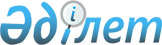 Об утверждении регламентов государственных услуг в сфере архитектуры и градостроительства
					
			Утративший силу
			
			
		
					Постановление Кызылординского областного акимата от 21 мая 2014 года N 593. Зарегистрировано Департаментом юстиции Кызылординской области 27 июня 2014 года N 4714. Утратило силу постановлением Кызылординского областного акимата от 13 ноября 2014 года N 759      Сноска. Утратило силу постановлением Кызылординского областного акимата от 13.11.2014 N 759 (вводится в действие со дня подписания).

      В соответствии с Законом Республики Казахстан от 23 января 2001 года "О местном государственном управлении и самоуправлении в Республике Казахстан" и Законом Республики Казахстан от 15 апреля 2013 года "О государственных услугах" акимат Кызылординской области ПОСТАНОВЛЯЕТ:

      1. Утвердить прилагаемые:

      регламент государственной услуги "Выдача справки по определению адреса объектов недвижимости на территории Республики Казахстан"; 

      регламент государственной услуги "Выдача архитектурно-планировочного задания";

      регламент государственной услуги "Выдача решения на реконструкцию (перепланировку, переоборудование) помещений (отдельных частей) существующих зданий, не связанных с изменением несущих и ограждающих конструкций, инженерных систем и оборудования". 

      2. Контроль за исполнением настоящего постановления возложить на заместителя акима Кызылординской области Алибаева Н.Н.

      3. Настоящее постановление вводится в действие по истечении десяти календарных дней после дня первого официального опубликования. 

 Регламент государственной услуги "Выдача справки по определению адреса объектов недвижимости на территории Республики Казахстан"
1. Общие положения      1. Наименование услугодателя: отделы архитектуры и градостроительства районов, города областного значения (далее – услугодатель).

      Прием заявлений и выдача результатов оказания государственной услуги осуществляются через: 

      1) филиал республиканского государственного предприятия "Центр обслуживания населения" по Кызылординской области, его отделы и отделения (далее - Центр); 

      2) веб-портал "электронного правительства": www.e.gov.kz (далее – портал).

      2. Форма оказания государственной услуги: электронная (частично автоматизированная) и (или) бумажная.

      3. Результат оказания государственной услуги – одна из следующих справок: по уточнению, присвоению, упразднению адресов объекта недвижимости с указанием регистрационного кода адреса (далее - справка) по форме согласно приложению 1 к стандарту государственной услуги "Выдача справки по определению адреса объектов недвижимости на территории Республики Казахстан" (далее - стандарт), утвержденного постановлением Правительства Республики Казахстан от 13 марта 2014 года № 237. 

      4. Государственная услуга оказывается бесплатно.

 2. Описание порядка действий структурных подразделений (работников) услугодателя и центра обслуживания населения в процессе оказания государственной услуги      5. Основание для начала процедуры (действия) по оказанию государственной услуги: предоставление услугополучателем либо (его представителем по доверенности) (далее – его представитель) в Центр либо через портал заявления согласно приложению 2 к стандарту. 

      6. Содержание каждой процедуры (действия), входящей в состав процесса оказания государственной услуги, длительность их выполнения: 

      1) услугополучатель либо его представитель предоставляет документы в Центр согласно пункта 9 стандарта; 

      при получении государственной услуги через Центр, услугополучатель дает письменное согласие на использование сведений, составляющих охраняемую законом тайну, содержащихся в информационных системах, по форме, представленной работником Центра, если иное не предусмотрено законами Республики Казахстан;

      2) работник Центра регистрирует документы, при возможности уточнения адреса объекта недвижимости без истории изменений адреса объекта недвижимости, распечатывает справку с информационной системы "Адресный регистр" и выдает услугодателю либо его представителю (не более пятнадцати минут);

      при отсутствии архивных сведений об изменении адреса объекта недвижимости в информационной системе "Адресный регистр", работник Центра регистрирует документы и выдает услугополучателю либо его представителю расписку о приеме соответствующих документов с указанием:

      номера и даты приема документа;

      вида запрашиваемой государственной услуги; 

      количества и названия приложенных документов;

      даты (времени) получения государственной услуги и места выдачи документов; 

      фамилии, имени, отчества ответственного лица, принявшего документы;

      фамилии, имени, отчества (для физических лиц) или наименование (для юридических лиц), контактных данных услугополучателя либо в случае предоставления услугополучателем неполного пакета документов, согласно перечню, предусмотренному пунктом 9 стандарта, расписку об отказе в приеме документов по форме согласно приложению 3 к стандарту (не более пятнадцати минут);

      3) работник накопительного отдела Центра перенаправляет документы услугодателю (в течение одного рабочего дня, не входит в срок оказания государственной услуги);

      4) сотрудник канцелярии услогодателя регистрирует и предоставляет документы руководителю услугодателя (не более пятнадцати минут);

      5) руководитель услугодателя рассматривает и направляет документы исполнителю (не более пятнадцати минут);

      6) исполнитель рассматривает документы, подготавливает и предоставляет справку руководителю услугодателя;

      при отсутствии архивных сведений об изменении адреса объекта недвижимости в информационной системе "Адресный регистр" - в течение двух рабочих дней;

      при присвоении или упразднении адреса объекта недвижимости, с выездом на место нахождения объекта недвижимости и с обязательной регистрацией его в информационной системе "Адресный регистр" с указанием регистрационного кода адреса - в течение пяти рабочих дней;

      7) руководитель услугодателя подписывает и направляет справку сотруднику канцелярии (не более пятнадцати минут);

      8) сотрудник канцелярии регистрирует и направляет справку в Центр (в течение одного рабочего дня);

      9) работник Центра регистрирует и выдает справку услугополучателю либо его представителю (не более пятнадцати минут).

 3. Описание порядка взаимодействия структурных подразделений (работников), услугодателя в процессе оказания государственной услуги      7. Перечень структурных подразделений (работников), услугодателя, которые участвуют в процессе оказания государственной услуги:

      1) работник Центра;

      2) работник накопительного отдела Центра.

      3) сотрудник канцелярии услугодателя;

      4) руководитель услугодателя;

      5) исполнитель;

      8. Описание последовательности процедур (действий) между структурными подразделениями (работниками) с указанием длительности каждой процедуры (действия) приведено в приложении 1 к настоящему регламенту.

      9. Описание последовательности процедур (действий) приведено в блок – схеме прохождения каждого действия (процедуры) с указанием длительности каждой процедуры (действия) согласно приложению 2 к настоящему регламенту. 

 4. Описание порядка обращения и последовательности процедур (действий) услугодателя и услугодателя и услугополучателя при оказании услуги через портал      10. Описание порядка обращения и последовательности процедур (действий) услугодателя и услугополучателя при оказании услуги через портал:

      1) услугополучатель либо его представитель регистрируется на портале "электронного правительства" и направляет электронное заявление, удостоверенное электронной цифровой подписью услугополучателя (далее - ЭЦП) и документы согласно пункта 9 стандарта;

      2) исполнитель принимает и регистрирует электронное заявление и документы, в "личный кабинет" услугополучателя либо его представителя направляется уведомление-отчет о принятии запроса с указанием даты получения результата государственной услуги и предоставляет документы руководителю услугодателя (не более пятнадцати минут);

      3) после принятия электронного заявления и документов действия структурных подразделений услугодателя в процессе оказания государственной услуги осуществляются в соответствии с подпунктами 5-7 пункта 6 настоящего регламента;

      4) исполнитель регистрирует и отправляет результат оказания государственной услуги в "личный кабинет" услугополучателя либо его представителя (не более пятнадцати минут).

      Диаграмма функционального взаимодействия информационных систем, задействованных в оказании государственной услуги, в графической форме приведена в приложении 3 к настоящему регламенту. 

 5. Ответственность должностных лиц, оказывающих государственные услуги      12. Ответственными лицами за оказание государственной услуги являются руководители услугодателя и Центра (далее – должностные лица).

      Должностные лица несут ответственность за реализацию оказания государственной услуги в установленные сроки в соответствии с законодательством Республики Казахстан. 

      13. Обжалование действий (бездействий) по вопросам оказания государственной услуги производится в соответствии с разделом 3 стандарта. 

      14. Номера контактного телефона для получения информации об услуге, также в случае необходимости оценки (в том числе обжалования) их качества: 8 (7242) 60-53-43 единого контакт-центра: (1414)

 Описание последовательности процедур (действий) между структурными подразделениями (работниками) с указанием длительности каждой процедуры (действия) Блок – схема описания последовательности процедур (действий) прохождения каждого действия (процедуры) с указанием длительности каждой процедуры (действия)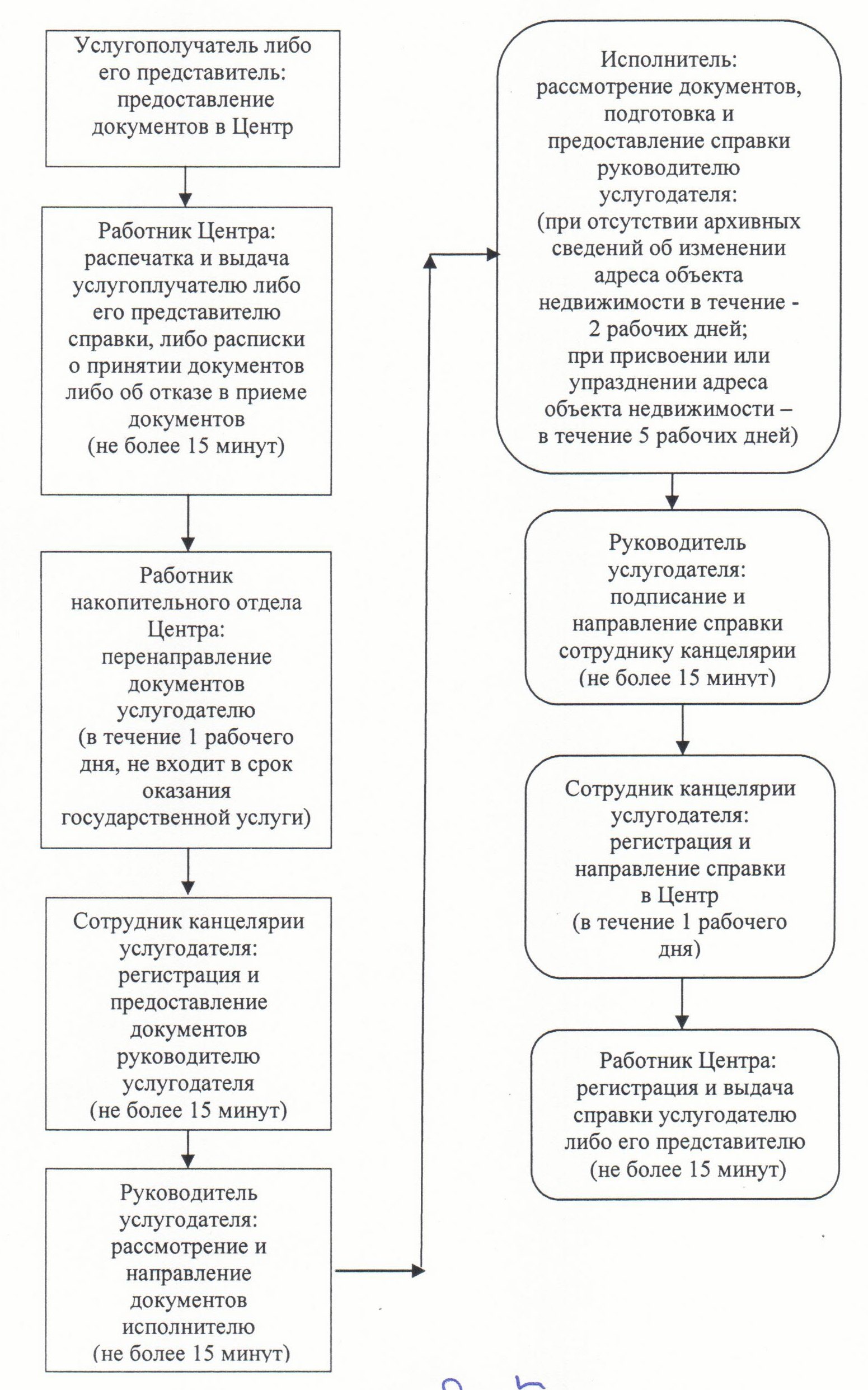  Диаграмма функционального взаимодействия информационных систем, задействованных в оказании государственной услуги, в графической форме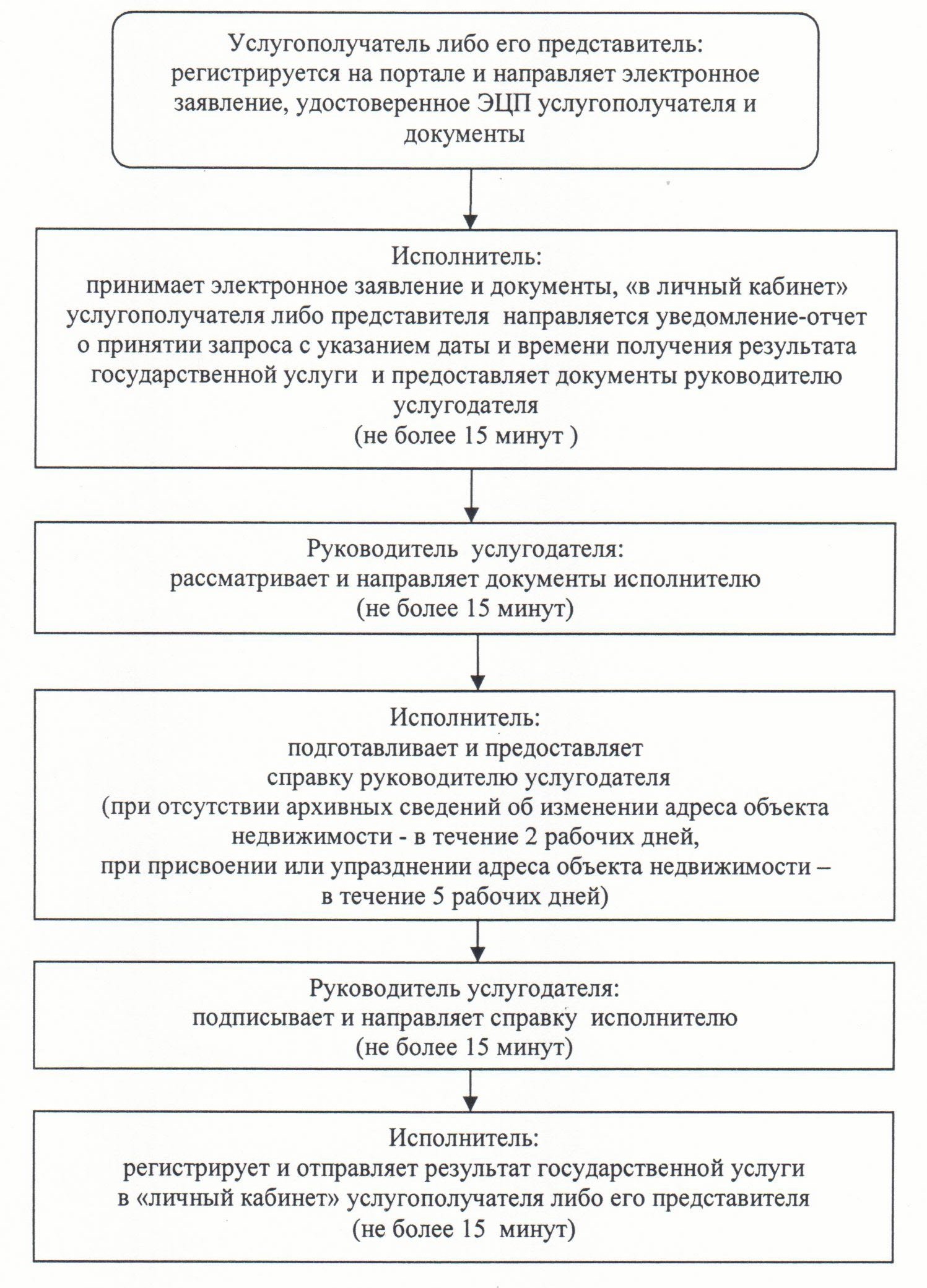  Регламент государственной услуги "Выдача архитектурно-планировочного задания"
1. Общие положения      1. Наименование услугодателя: отделы архитектуры и градостроительства районов, города областного значения (далее – услугодатель).

      Прием заявлений и выдача результатов оказания государственной услуги осуществляются через:

      1) услугодателя;

      2) филиал республиканского государственного предприятия "Центр обслуживания населения" по Кызылординской области, его отделы и отделения (далее - Центр).

      2. Форма оказания государственной услуги: бумажная.

      3. Результат оказания государственной услуги - справка с архитектурно-планировочным заданием и технических условий на подключение к источникам инженерного и коммунального обеспечения (если есть необходимость в их получении), с указанием регистрационного кода на бумажном носителе (далее - справка) согласно  приложению 1 к стандарту государственной услуги "Выдача архитектурно-планировочного задания" (далее - стандарт), утвержденного постановлением Республики Казахстан от 13 марта 2014 года № 237.

      4. Государственная услуга оказывается бесплатно.

 2. Описание порядка действий структурных подразделений (работников) услугодателя в процессе оказания государственной услуги      5. Основание для начала процедуры (действия) по оказанию государственной услуги: предоставление услугополучателем (либо его представитель по доверенности) (далее – его представитель) услугодателю либо в Центр заявления согласно приложению 2 к стандарту.

      6. Содержание каждой процедуры (действия), входящей в состав процесса оказания государственной услуги, длительность их выполнения:

      1) услугополучатель либо его представитель предоставляет услугодателю документы согласно пункта 9 стандарта;

      2) сотрудник канцелярии услугодателя регистрирует документы, выдает услугополучателю копию заявления с указанием даты и времени приема пакета документов и предоставляет руководителю услугодателя (не более пятнадцати минут);

      3) руководитель услугодателя рассматривает и направляет документы исполнителю (не более пятнадцати минут);

      4) исполнитель рассматривает документы, подготавливает и предоставляет справку руководителю услугодателя (согласно пункта 4 стандарта - в течение восьми, пятнадцати, трех рабочих дней); 

      5) руководитель услугодателя подписывает и направляет справку сотруднику канцелярии (не более пятнадцати минут);

      6) сотрудник канцелярии регистрирует и выдает услугополучателю либо его представителю справку (не более пятнадцати минут).

 3. Описание порядка взаимодействия структурных подразделений (работников), услугодателя в процессе оказания государственной услуги      7. Перечень структурных подразделений (работников), услугодателя, которые участвуют в процессе оказания государственной услуги:

      1) сотрудник канцелярии услугодателя;

      2) руководитель услугодателя;

      3) исполнитель;

      4) работник Центра;

      5) работник накопительного отдела Центра.

      8. Описание последовательности процедур (действий) между структурными подразделениями (работниками) с указанием длительности каждой процедуры (действия) приведено в приложении 1 к настоящему регламенту.

      9. Описание последовательности процедур (действий) приведено в блок-схеме прохождения каждого действия (процедуры) с указанием длительности каждой процедуры (действия) согласно приложению 2 к настоящему регламенту. 

 4. Описание порядка взаимодействия с Центром обслуживания населения и (или) иными услугодателями в процессе оказания государственной услуги      10. Описание порядка обращения услугополучателя и последовательности процедур (действий) услугодателя при оказании услуги через Центр:

      1) услугополучатель либо его представитель предоставляет в Центр документы согласно пункта 9 стандарта;

      при получении государственной услуги через Центр, услугополучатель дает письменное согласие на использование сведений, составляющих охраняемую законом тайну, содержащихся в информационных системах, при оказании государственных услуг, если иное не предусмотрено законами Республики Казахстан.

      2) работник Центра регистрирует, выдает услугополучателю либо его представителю расписку о приеме соответствующих документов с указанием:

      номера и даты приема документа;

      вида запрашиваемой государственной услуги; 

      количества и названия приложенных документов; 

      даты (времени) получения государственной услуги и места выдачи документов; 

      фамилии, имени, отчества ответственного лица, принявшего документы;

      фамилии, имени, отчества для (физических лиц) или наименование (для юридических лиц), контактных данных услугополучателя либо в случае предоставления услугополучателем неполного пакета документов, согласно перечню, предусмотренному пунктом 9 стандарта, отказывает в приеме документов и выдает расписку об отказе в приеме документов по форме согласно приложению 3 к стандарту (не более пятнадцати минут); 

      3) работник накопительного отдела Центра перенаправляет документы услугодателю (в течение одного рабочего дня, не входит в срок оказания государственной услуги);

      4) после принятия документов, действия структурных подразделений услугодателя в процессе оказания государственной услуги, осуществляются в соответствии с подпунктами 2-5 пункта 6 настоящего регламента;

      5) сотрудник канцелярии регистрирует и направляет справку в Центр (в течение одного рабочего дня);

      6) работник Центра регистрирует и выдает услугополучателю либо его представителю справку (не более пятнадцати минут).

 5. Ответственность должностных лиц, оказывающих государственные услуги      11. Ответственными лицами за оказание государственной услуги являются руководители услугодателя и Центра (далее – должностные лица).

      Должностные лица несут ответственность за реализацию оказания государственной услуги в установленные сроки в соответствии с законодательством Республики Казахстан. 

      12. Обжалование действий (бездействий) по вопросам оказания государственной услуги производится в соответствии с разделом 3 стандарта. 

      13. Номера контактного телефона для получения информации об услуге, также в случае необходимости оценки (в том числе обжалования) их качества: 8 (7242) 60-53-43, единого контакт-центра: (1414).

 Описание последовательности процедур (действий) между структурными подразделениями (работниками) с указанием длительности каждой процедуры (действия)      При обращении услугополучателя либо его представителя к услугодателю

 Описание последовательности процедур (действий) между структурными подразделениями (работниками) с указанием длительности каждой процедуры (действия)      При обращении услугополучателя либо его представителя в Центр:

 Блок-схема описания последовательности процедур (действий) прохождения каждого действия (процедуры) с указанием длительности каждой процедуры (действия)      При обращении услугополучателя либо его представителя к услугодателю:

      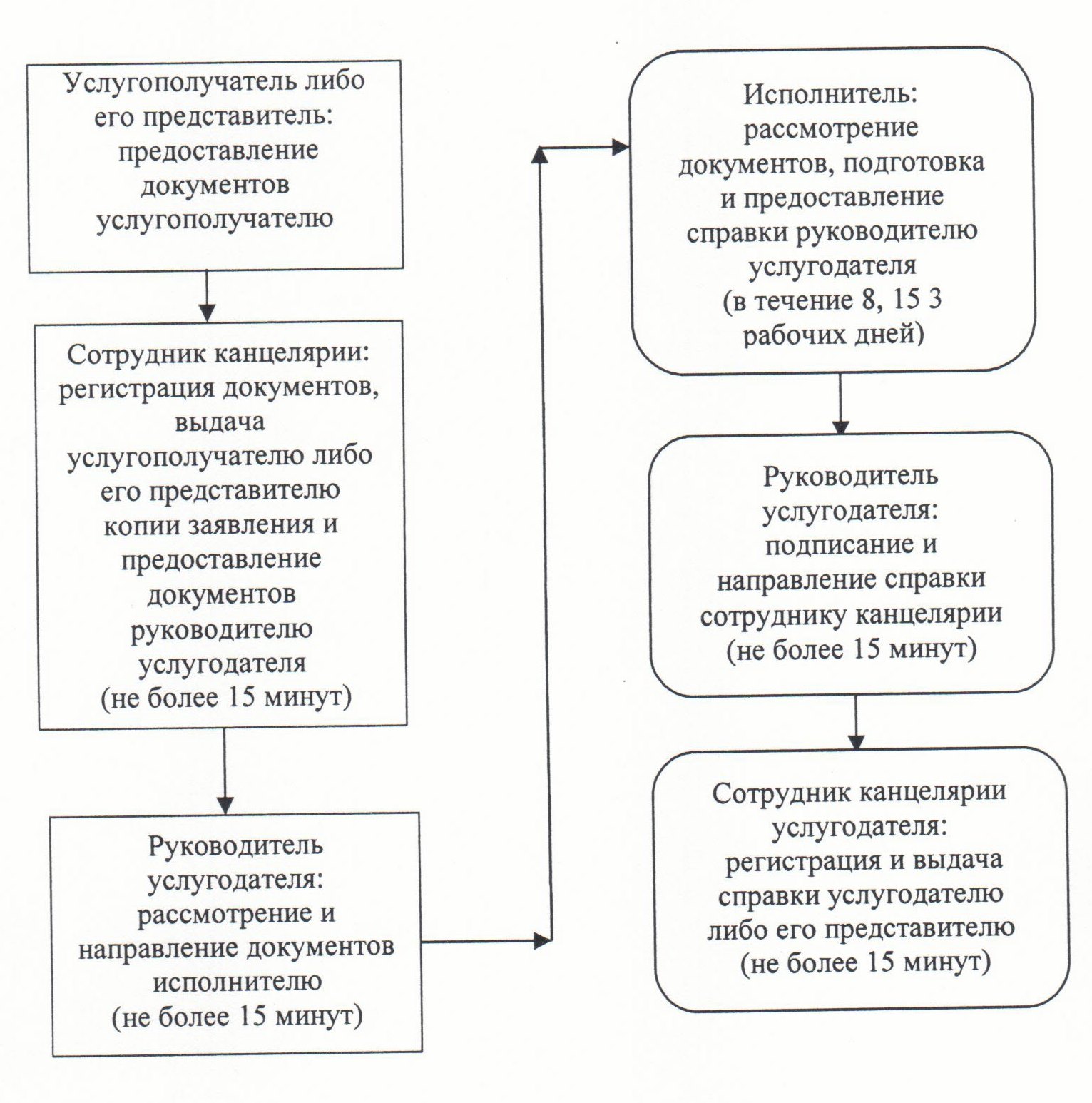  Блок-схема описания последовательности процедур (действий) прохождения каждого действия (процедуры) с указанием длительности каждой процедуры (действия)      При обращении услугополучателя либо его представителя в Центр:

      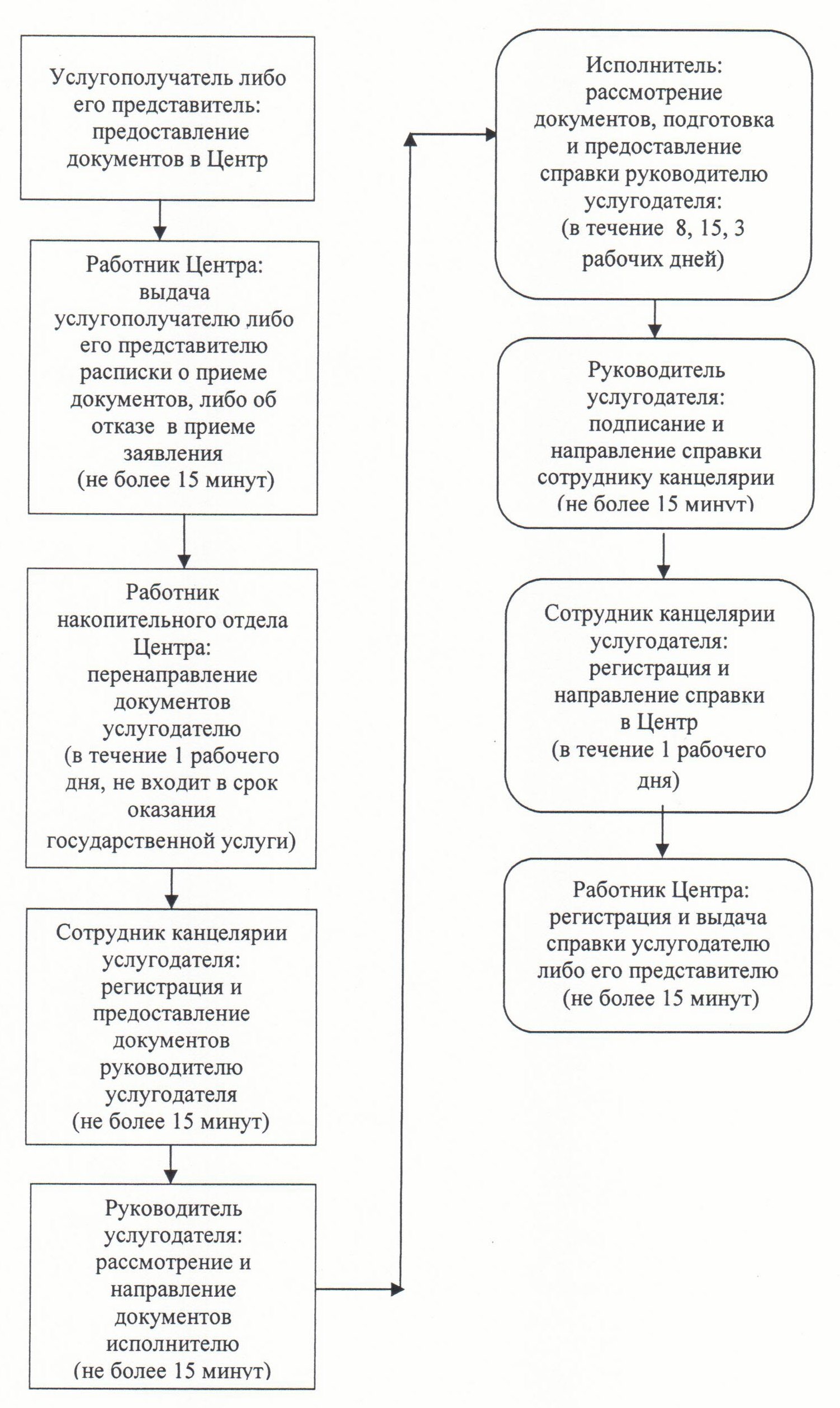  Регламент государственной услуги "Выдача решения на реконструкцию (перепланировку, переоборудование) помещений (отдельных частей) существующих зданий, не связанных с изменением несущих и ограждающих конструкций, инженерных систем и оборудования"
1. Общие положения      1. Наименование услугодателя: отделы архитектуры и градостроительства районов, города областного значения (далее – услугодатель). 

      Прием заявлений и выдача результатов оказания государственной услуги осуществляется через услугодателя.

      2. Форма оказания государственной услуги: бумажная.

      3. Результат оказания государственной услуги - решение услугодателя на реконструкцию (перепланировку, переоборудование) помещений (отдельных частей) существующих зданий, не связанных с изменением несущих и ограждающих конструкций, инженерных систем и оборудования (далее - решение).

      4. Государственная услуга оказывается бесплатно.

 2. Описание порядка действий структурных подразделений (работников) услугодателя в процессе оказания государственной услуги      5. Основание для начала процедуры (действия) по оказанию государственной услуги: предоставление услугополучателем (либо его представителем по доверенности) (далее – его представитель) услугодателю заявления согласно приложению 1 к стандарту государственной услуги "Выдача решения на реконструкцию (перепланировку, переоборудование) помещений (отдельных частей) существующих зданий, не связанных с изменением несущих и ограждающих конструкций, инженерных систем и оборудования" (далее – стандарт), утвержденного постановлением Правительства Республики Казахстан от 13 марта 2014 года № 237.

      6. Содержание каждой процедуры (действия), входящей в состав процесса оказания государственной услуги, длительность их выполнения: 

      1) услугополучатель предоставляет услугодателю документы согласно пункта 9 стандарта; 

      2) сотрудник канцелярии регистрирует и предоставляет документы руководителю услугодателя (не более пятнадцати минут);

      при подаче услугополучателем всех необходимых документов услугодателю (нарочно либо посредством почтовой связи) – подтверждением принятия заявления на бумажном носителе является отметка на его копии о регистрации в канцелярии услугодателя с указанием даты и времени приема пакета документов;

      3) руководитель услугодателя рассматривает и направляет документы исполнителю (не более пятнадцати минут);

      4) исполнитель рассматривает документы, подготавливает и предоставляет решение руководителю услугодателя (в течение двадцати семи календерных дней);

      5) руководитель услугодателя подписывает и направляет решение сотруднику канцелярии (в течение пятнадцати минут);

      6) сотрудник канцелярии регистрирует и выдает услугополучателю решение (не более пятнадцати минут).

 3. Описание порядка взаимодействия структурных подразделений (работников) услугодателя в процессе оказания государственной услуги      7. Перечень структурных подразделений (работников) услугодателя, которые участвуют в процессе оказания государственной услуги:

      1) сотрудник канцелярии услугодателя;

      2) руководитель услугодателя;

      3) исполнитель.

      8. Описание последовательности процедур (действий) между структурными подразделениями (работниками) с указанием длительности каждой процедуры (действия) приведено в приложении 1 к настоящему регламенту.

      9. Описание последовательности процедур (действий) приведено в блок-схеме прохождения каждого действия (процедуры) с указанием длительности каждой процедуры (действия) согласно приложению 2 к настоящему регламенту. 

 4. Ответственность должностных лиц, оказывающих государственные услуги      10. Ответственным лицом за оказание государственной услуги является руководитель услугодателя (далее – должностное лицо).

      Должностное лицо несет ответственность за реализацию оказания государственной услуги в установленные сроки в соответствии с законодательством Республики Казахстан. 

      11. Обжалование действий (бездействий) по вопросам оказания государственной услуги производится в соответствии с разделом 3 стандарта. 

      12. Номера контактного телефона для получения информации об услуге, также в случае необходимости оценки (в том числе обжалования) их качества: 8 (7242) 60-53-43, единого контакт-центра: (1414).

 Описание последовательности процедур (действий) между структурными подразделениями (работниками) с указанием длительности каждой процедуры (действия) Блок-схема описания последовательности процедур (действий) прохождения каждого действия (процедуры) с указанием длительности каждой процедуры (действия)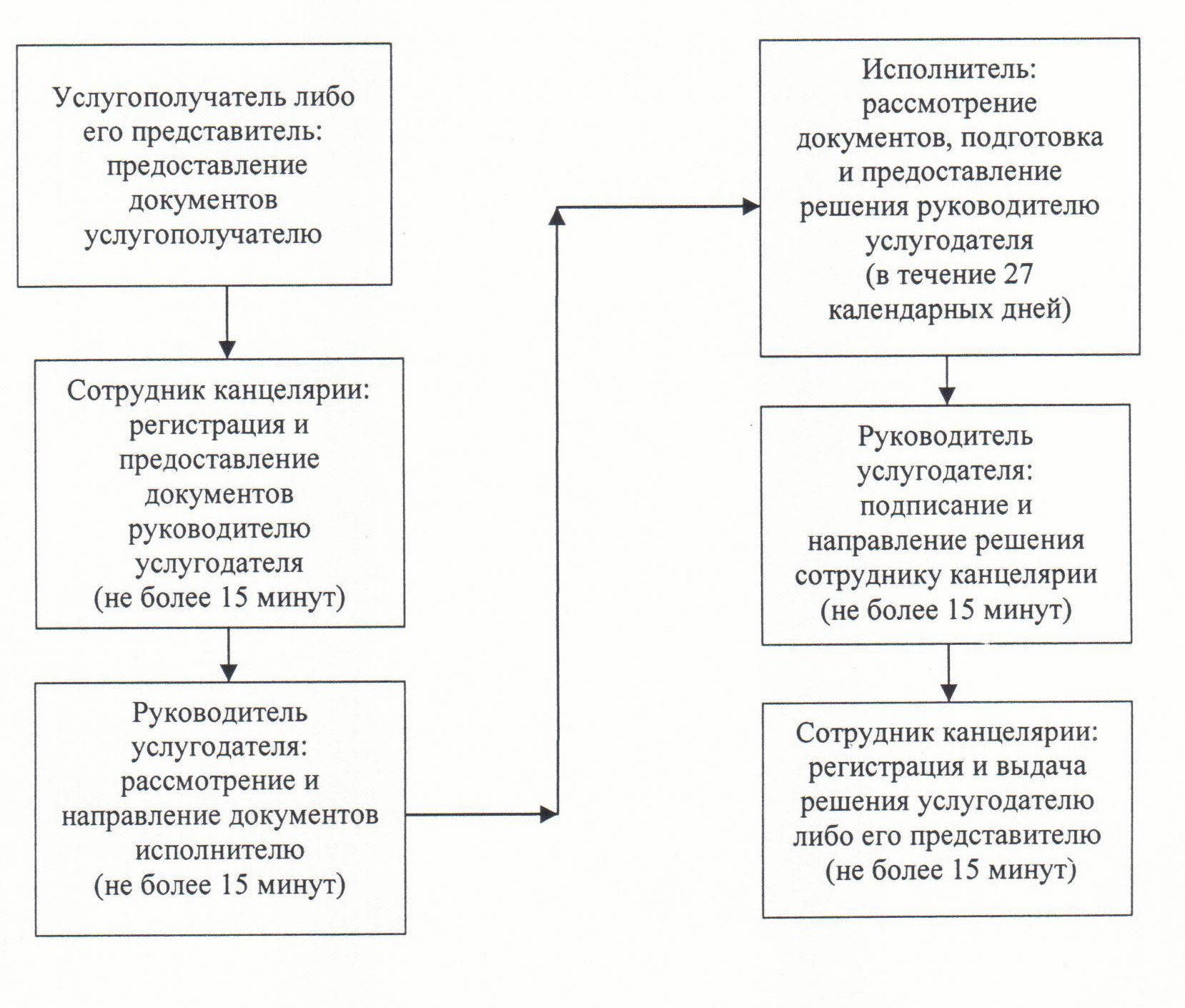 
					© 2012. РГП на ПХВ «Институт законодательства и правовой информации Республики Казахстан» Министерства юстиции Республики Казахстан
				Аким Кызылординской области

К. Кушербаев

Утвержден
постановлением акимата Кызылординской области
от "21" мая 2014 года № 593Приложение 1
к регламенту государственной услуги
"Выдача справки по определению адреса объектов
недвижимости на территории Республики Казахстан"1

№ действия (хода, потока работ)

1

2

3

4

5

6

7

8

2

Наименование структурных подразделений

Работник Центра

Работник накопительного отдела Центра

Сотрудник канцелярии 

Руководитель услугодателя

Исполнитель

Руководитель услугодателя

Сотрудник канцелярии 

Работник Центра

3

Наименование действий (процесса, процедуры, операции) и их описание

регистрирует документы

перенаправляет документы услугодателю

регистрирует документы

рассматривает документы

рассматривает документы

подписывает справку

регистрирует справку

регистрирует справку

4

Форма завершения (данные, документ, организацион но-распорядительное решение)

распечатывает и выдает услугоплучателю либо его представителю справку, либо расписку о принятии документов либо об отказе в приеме документов

перенаправляет документы услугодателю

предоставляет документы руководителю услугодателя

направляет исполнителю

подготавливает и предоставляет справку руководителю услугодателя

направляет справку

сотруднику канцелярии

направляет

справку

в Центр

выдает справку услугополучателю либо его представителю

5

Срок исполнения

не более 15 минут

в течение 1 рабочего дня (не входит в срок оказания государственной услуги)

не более 15 минут

не более 15 минут

при отсутствии архивных сведений об изменении адреса объекта недвижимости - в течение 2 рабочих дней; при присвоении или упразднении адреса объекта недвижимости – в течение 5 рабочих дней

не более 15 минут

в течение 1 рабочего дня

не более 15 минут

Приложение 2
к регламенту государственной услуги
"Выдача справки по определению адреса объектов
недвижимости на территории Республики Казахстан"Приложение 3
к регламенту государственной услуги
"Выдача справки по определению адреса объектов
недвижимости на территории Республики Казахстан"Утвержден
постановлением акимата Кызылординской области
от "21" мая 2014 года № 593Приложение 1
к регламенту государственной услуги
"Выдача архитектурно-планировочного задания"1

№ действия (хода, потока работ)

1

2

3

4

5

2

Наименование структурных подразделений

Сотрудник канцелярии 

Руководитель услугодателя

Исполнитель

Руководитель услугодателя

Сотрудник канцелярии

3

Наименование действия (процесса, процедуры, операции) и их описание

регистрирует документы, выдает услугополучателю копию заявления 

рассматривает документы

рассматривает документы и подготавливает справку

подписывает справку

регистрирует справку

4

Форма завершения (данные, документ, организационно-распорядительное решение)

предоставляет документы руководителю услугодателя, 

направляет документы исполнителю

предоставляет справку руководителю услугодателя

направляет

справку

сотруднику канцелярии

выдает справку услугополучателю либо его представителю 

5

Сроки исполнения

не более 15 минут

не более 15 минут

в течение 8, 15, 3 рабочих дней

не более 15 минут

не более 15 минут

1

№ действия (хода, потока работ)

1

2

3

4

5

6

7

8

2

Наименование структурных подразделений

Работник Центра

Работник накопительного отдела Центра

Сотрудник канцелярии  услугодателя

Руководитель услугодателя

Исполнитель

Руководитель услугодателя

Сотрудник канцелярии услугодателя

Работник Центра

3

Наименование действия (процесса, процедуры, операции) и их описание

регистрирует документы

 

 

 

 

 

перенаправляет документы услугодателю

регистрирует документы

рассматривает документы

рассматривает документы и подготавливает справку

подписывает

справку

регистрирует справку

регистрирует справку

4

Форма завершения (данные, документ, организационно-распорядительное решение)

выдает услугопочателю либо его представителю расписку о приеме документов, либо об отказе в приеме заявления

 

 

 

 

 

перенаправляет документы услугодателю

предоставляет документы руководителю услугодателя

направляет документы исполнителю

предоставляет справку руководителю услугодателя

направляет справку сотруднику канцелярии

направляет справку в Центр

выдает справку услугопочателю либо его представителю

5

Сроки исполнения

не более 15 минут

в течение 1 рабочего дня (не входит в срок оказания государственной услуги)

не более 15 минут

не более 15 минут

в течение 8, 15, 3 рабочих дней

не более 15 минут

в течение 1 рабочего дня

не более 15 минут

Приложение 2
к регламенту государственной услуги
"Выдача архитектурно-планировочного задания"Утвержден
постановлением акимата Кызылординской области
от "21" мая 2014 года № 593Приложение 1
Регламент государственной услуги "Выдача решения на реконструкцию (перепланировку, переоборудование) помещений (отдельных частей) существующих зданий, не связанных с изменением несущих и ограждающих конструкций, инженерных систем и оборудования"1

№ действия (хода, потока работ)

1

3

4

5

6

2

Наименование структурных подразделений

Сотрудник канцелярии услугодателя

Руководитель услугодателя

Исполнитель

Руководитель услугодателя

Сотрудник канцелярии услугодателя

3

Наименование действия (процесса, процедуры, операции) и их описание

регистрирует документы, выдает услугополучателю либо его представителю копию заявления

рассматривает документы

рассматривает документы

подписывает решение

регистрирует решение

4

Форма завершения (данные, документ, организационно-распорядительное решение)

предоставляет документы руководителю услугодателя

направляет документы исполнителю

подготавливает и предоставляет решение руководителю услугодателя

направляет решение сотруднику кацелярии

выдает решение услугополучателю либо его представителю

5

Сроки исполнения

не более 15 минут

не более 15 минут

в течение 27 календарных дней

не более 15 минут

не более 15 минут

Приложение 2
к регламенту государственной услуги "Выдача решения на реконструкцию (перепланировку, переоборудование) помещений (отдельных частей) существующих зданий, не связанных с изменением несущих и ограждающих конструкций, инженерных систем и оборудования"